Consent Form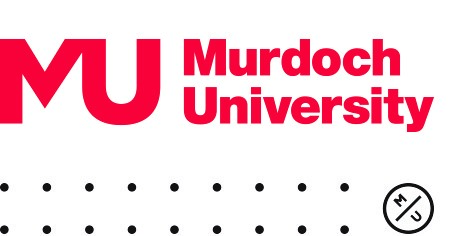 ExampleInterview…study title…I have read the participant information sheet, which explains the nature of the research and the possible risks. The information has been explained to me and all my questions have been satisfactorily answered. I have been given a copy of the information sheet to keep.I am happy to be interviewed and for the interview to be audio / video recorded as part of this research [modify statement as necessary].  I understand that I do not have to answer particular questions if I do not want to and that I can withdraw at any time without needing to give a reason and without consequences to myself.I agree that research data from the results of the study may be published provided my name or any identifying data is not used [modify if any identifying material is likely to be published]. I have also been informed that I may not receive any direct benefits from participating in this study.I understand that all information provided by me is treated as confidential and will not be released by the researcher to a third party unless required to do so by law.Participant’s name: 	________________________Signature of Participant: 	________________________	Date: …..../..…../…….I confirm that I have provided the Information Letter concerning this study to the above participant; I have explained the study and have answered all questions asked of me. Signature of researcher: 	________________________	Date: …..../..…../…….